A Memorial Meeting for Darson LaPan’s friends will be held  @ Seattle Intergroup 5507 6th Avenue South (at Lucile Street) in Seattle, 98108 On Saturday, September 17, 2011 4:00 P.M.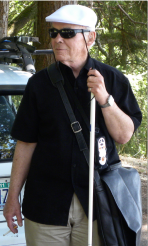 AUGUST 23, 1939 - February 21, 2011DOS:   February 12, 1986 - February 21, 2011